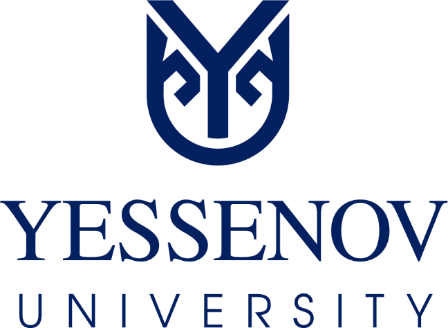 ПОЛОЖЕНИЕО ЦЕНТРЕ СИТУАЦИОННОГО УПРАВЛЕНИЯАктау, 2021СОДЕРЖАНИЕОБЩИЕ ПОЛОЖЕНИЯ1.1. Центр ситуационного управления является структурным подразделением НАО «Каспийский университет технологий и инжиниринга имени Ш. Есенова» . 1.2. ЦСУ осуществляет свою деятельность на основании: Закона Республики Казахстан «Об образовании» от 27.07.2007 № 319 с изменениями и дополнениями;Государственной программы развития образования и науки Республики Казахстан на 2020-2025 годы;Постановления Правительства Республики Казахстан от 27.12.2019 № 988;Устава НАО «Каспийский университет технологий и инжиниринга имени Ш. Есенова», утвержденного приказом Министерства финансов РК от 04.06.2020 № 11933-1943; 1.3. Структура и штатная численность ЦСУ утверждается советом директоров.2. СОКРАЩЕНИЯ И ОБОЗНАЧЕНИЯ3. ЗАДАЧИ И ФУНКЦИИ3.1. Задачи:Осуществление механизма безопасности путем установления станционных КПП, обходных (территория корпусов) постов, в сочетании с применением охранно-пожарной сигнализации и систем оповещения (средства громкой связи). Обработка и анализ информации, поступающей по системам (Perco, Универ), принятие соответствующих мер. 3. Обеспечение пропускной системы на объектах в соответствии с требованиями пропускного режима университета. 4. Мониторинг и вывод информации из базы данных системы Универ и Perco в виде графики в программу Power BI.5. Обработка электронных, письменных обращений и информирований по голосовым каналам связи. 3.2. Функции:Предварительный прием (входного контроля) поступающей информации (баз данных, карт, информационных докладов, роликов, демонстрационных продуктов).Контроль за ходом экзаменационной сессии обучающихся. Контроль и мониторинг за передвижением автотранспорта, въезжающих на территорию университета. Контроль ведения технической документации ЦСУ.Работа с клиентскими запросами и пожеланиями, их консультативная поддержка.Ведение базы данных по полученной информации (CRM bitrix24).Формирование базы данных абитуриентов по различным направлениям в CRM bitrix24.Организация работы системного администратора и дежурной смены по поддержанию информационных ресурсов ЦСУ в актуальном работоспособном состоянии.4. ПРАВА И ОБЯЗАННОСТИ4.1. Права:Представление руководству университета предложений по совершенствованию информационной системы ЦСУ.  Участие в планировании и реализации мероприятий по функционированию ЦСУ.Внесение предложений о поощрении, материальном стимулировании и дисциплинарной ответственности работников ЦСУ.Участие в семинарах, конференциях по тематике, соответствующей направлениям деятельности ЦСУ.Запрос и получение от всех структурных подразделений и работников университета необходимой информации, документов, иных материалов в рамках осуществления деятельности ЦСУ.4.2. Обязанности:  Организация работы по техническому обслуживанию (цифровых и аналоговых видеокамер) и профилактическому ремонту аппаратного комплекса ЦСУ.Контроль соблюдения норм внутренних нормативных документов всеми работниками и обучающимися университета.Контроль за сохранностью имущества и безопасности университета.УТВЕРЖДЕНОрешением ученого совета(протокол № 10 от 29.03.2021 г.)1ОБЩИЕ ПОЛОЖЕНИЯ32СОКРАЩЕНИЯ И ОБОЗНАЧЕНИЯ33ЗАДАЧИ И ФУНКЦИИ34ПРАВА И ОБЯЗАННОСТИ4Университет Есенова, университет-НАО «Каспийский университет технологий и инжиниринга имени Ш. Есенова»ЦСУКПП--Центр ситуационного управленияКонтрольно-пропускной пункт